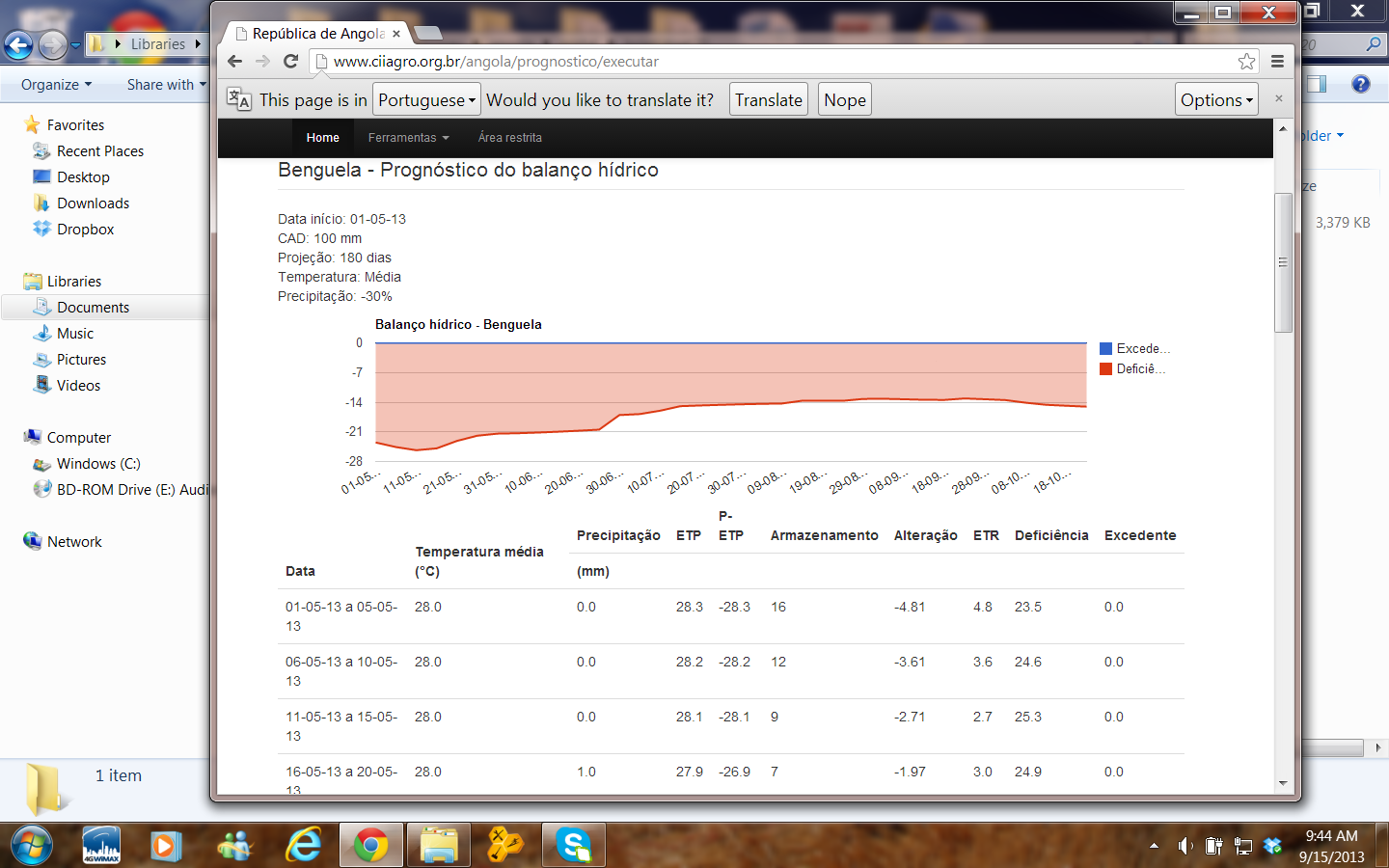 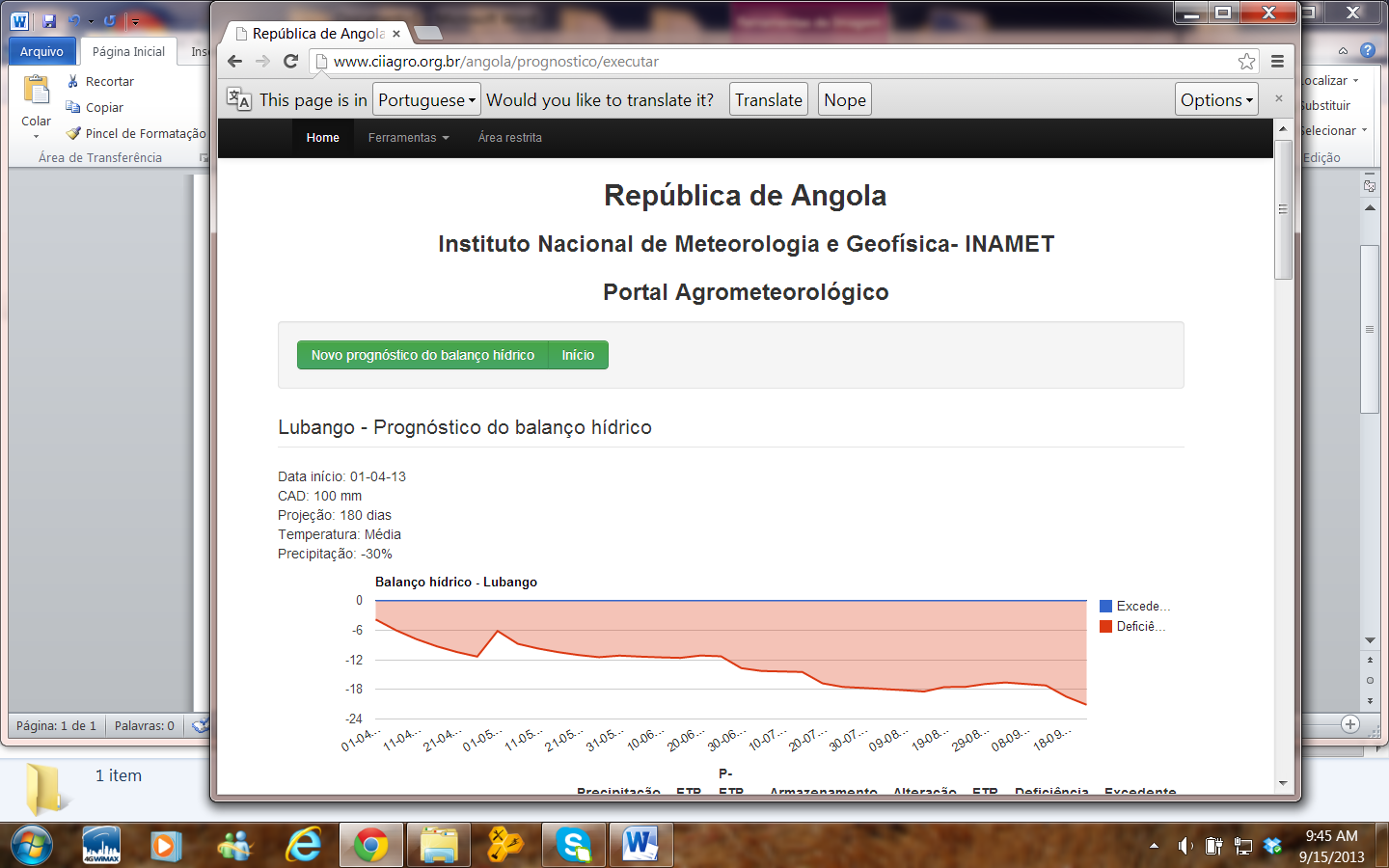 Prognóstico AgrometeorológicoCom os cenários indicados de temperatura e precipitação há uma tendência no fortalecimento da deficiência hídrica e processos agronômicos para reduzir este impacto são necessários.